Декларация по НДС за 1 квартал 2019 года представляется по новой формеМежрайонная ИФНС России № 3 по Архангельской области и Ненецкому автономному округу сообщает, что в соответствии с приказом ФНС России от 28.12.2018 № СА-7-3/853@ налоговая декларация по налогу на добавленную стоимость, начиная с 1 квартала 2019 года, представляется по новой форме. Изменения связаны, в основном, с повышением ставки НДС до 20 %. 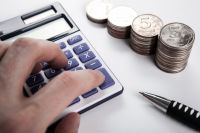 Так, в Разделы 3 и 9 введены строки для налоговой базы и суммы налога, рассчитанной по ставкам 20 % и 20/120. В Разделе 3 появилась строка 043 для тех, кто отказался от применения нулевой ставки НДС в соответствии с пунктом 7 ст. 164 Налогового кодекса РФ. Новые строки 044 и 135 предназначены для участников системы tax free. В Раздел 9 включена строка 036 для указания кода вида товара, экспортируемого в ЕАЭС. Аналогичная строка 116 появится и в приложении к Разделу 9 (книга покупок). Содержательное изменение коснется покупателей сырых шкур, металлолома, вторичного алюминия, его сплавов и макулатуры, не являющихся плательщиками НДС. Теперь Раздел 2 декларации заполняется совокупно по всем товарам, отгруженным продавцами за налоговый период. Введены новые коды операций 1011431 (tax free), 1011206 (услуги по гарантийному ремонту). Для реэкспортеров, имеющих право на ставку 0 %, появится ряд кодов (1011437, 1011438, 1011433 и пр.). Напомним, декларация по НДС за 1 квартал 2019 года представляется не позднее 25 апреля.